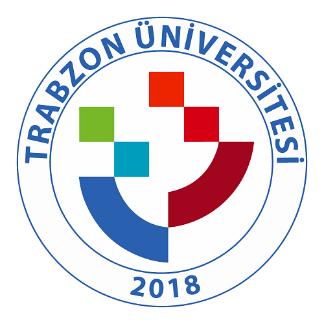 TRABZON ÜNİVERSİTESİ B.5.3.3.Tesis ve altyapının kullanımına yönelik ilke ve kurallar (http://kutuphane.trabzon.edu.tr/tr/page/kutuphane-calisma-saatleri/19993)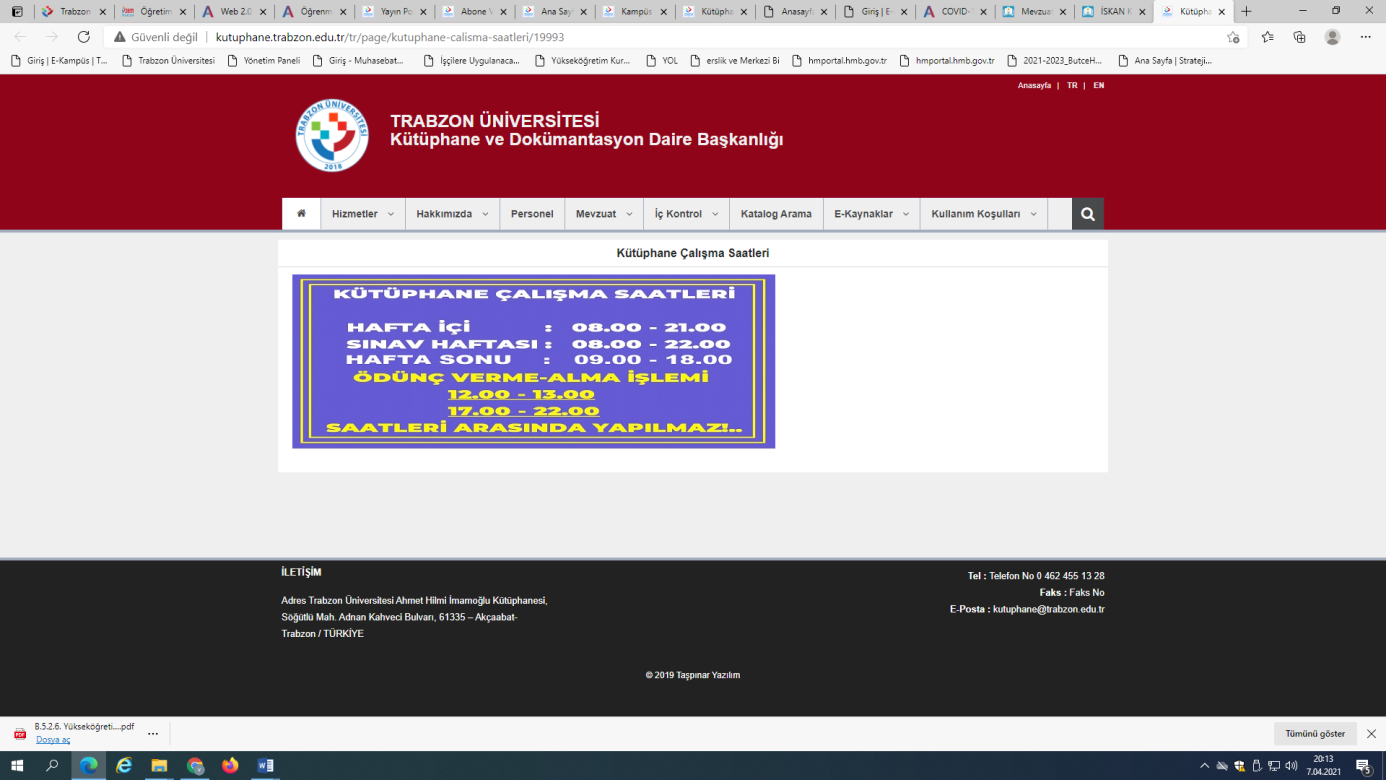 